Civil Rights Test1.)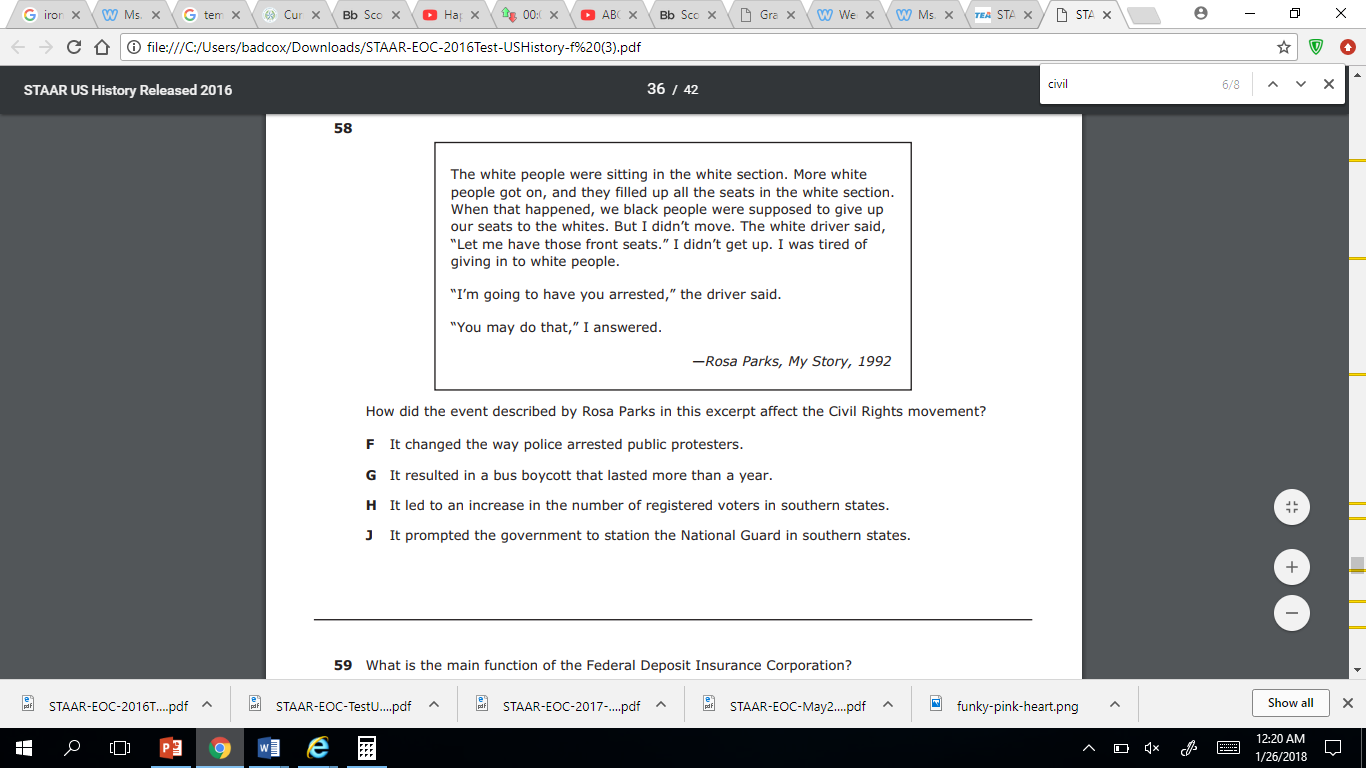 2.)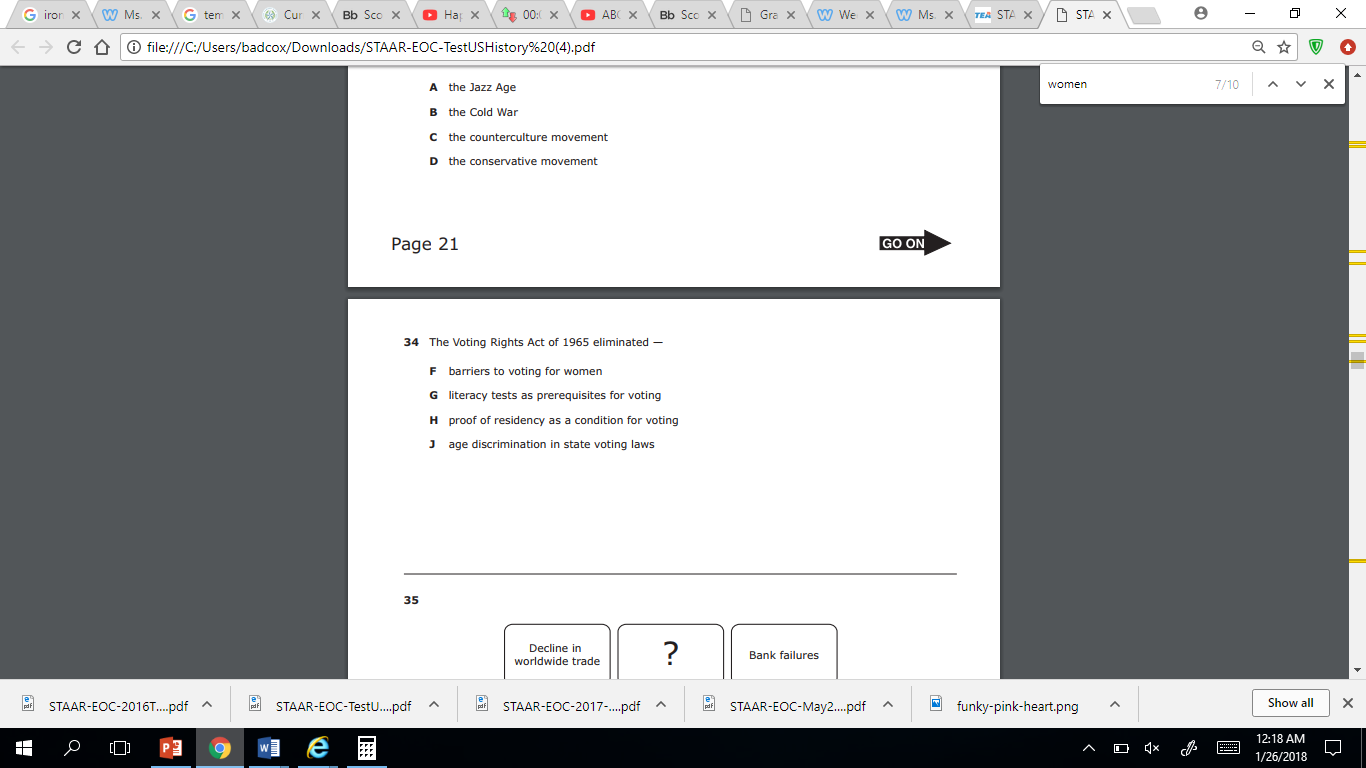 3.)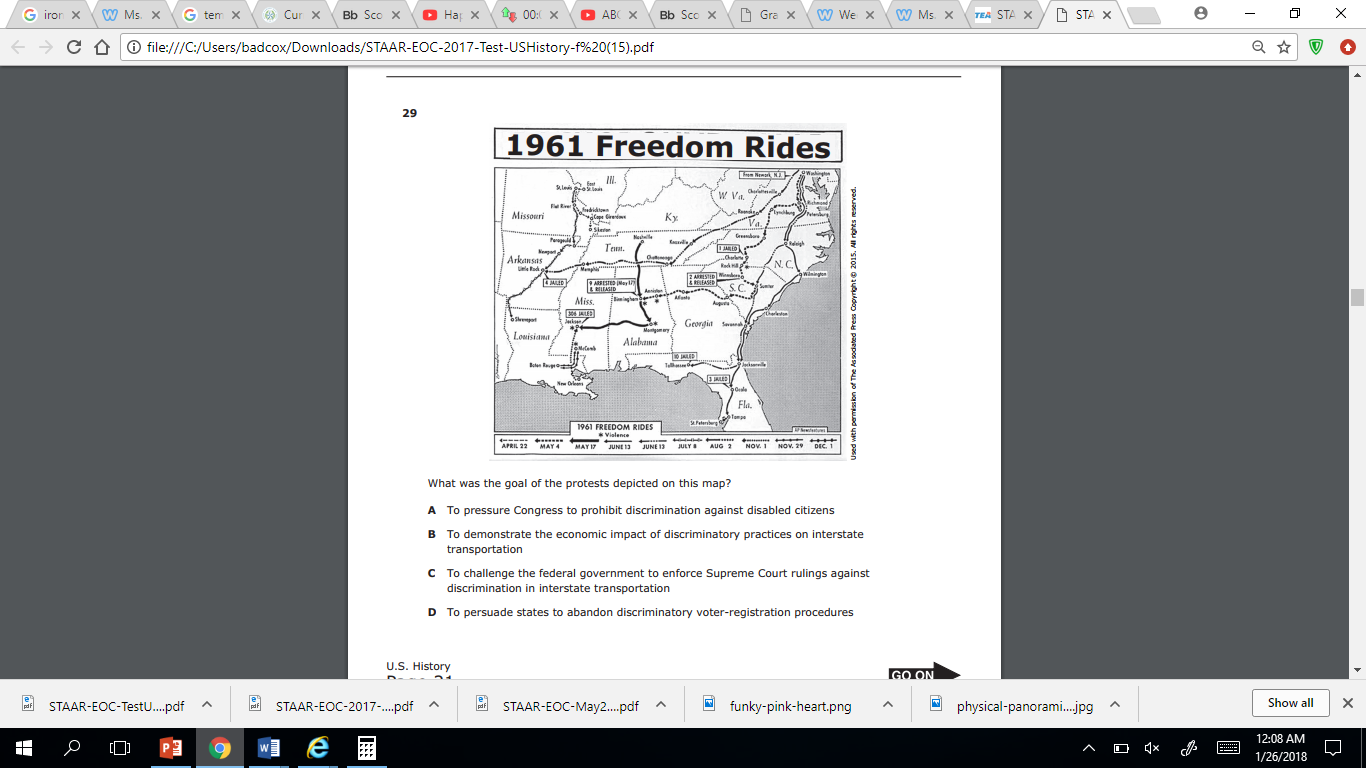 4.)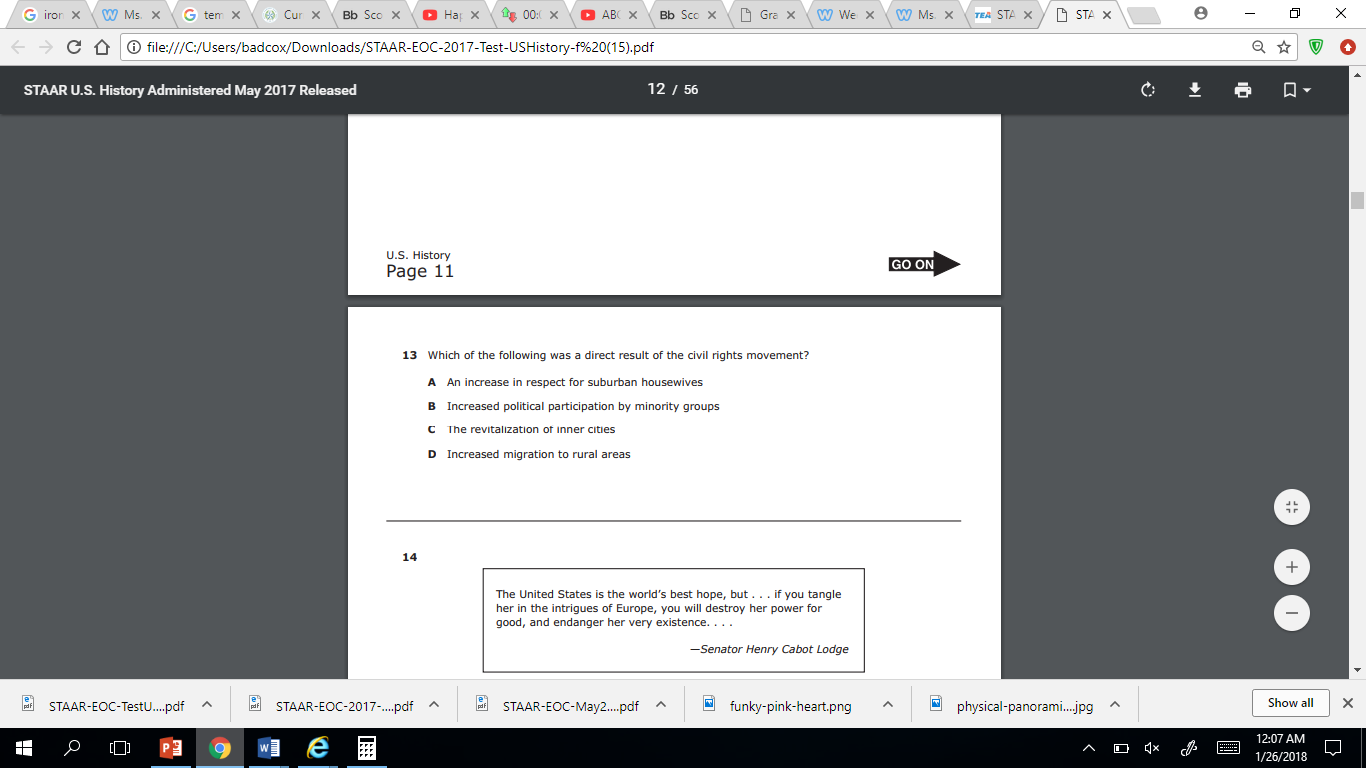 5.)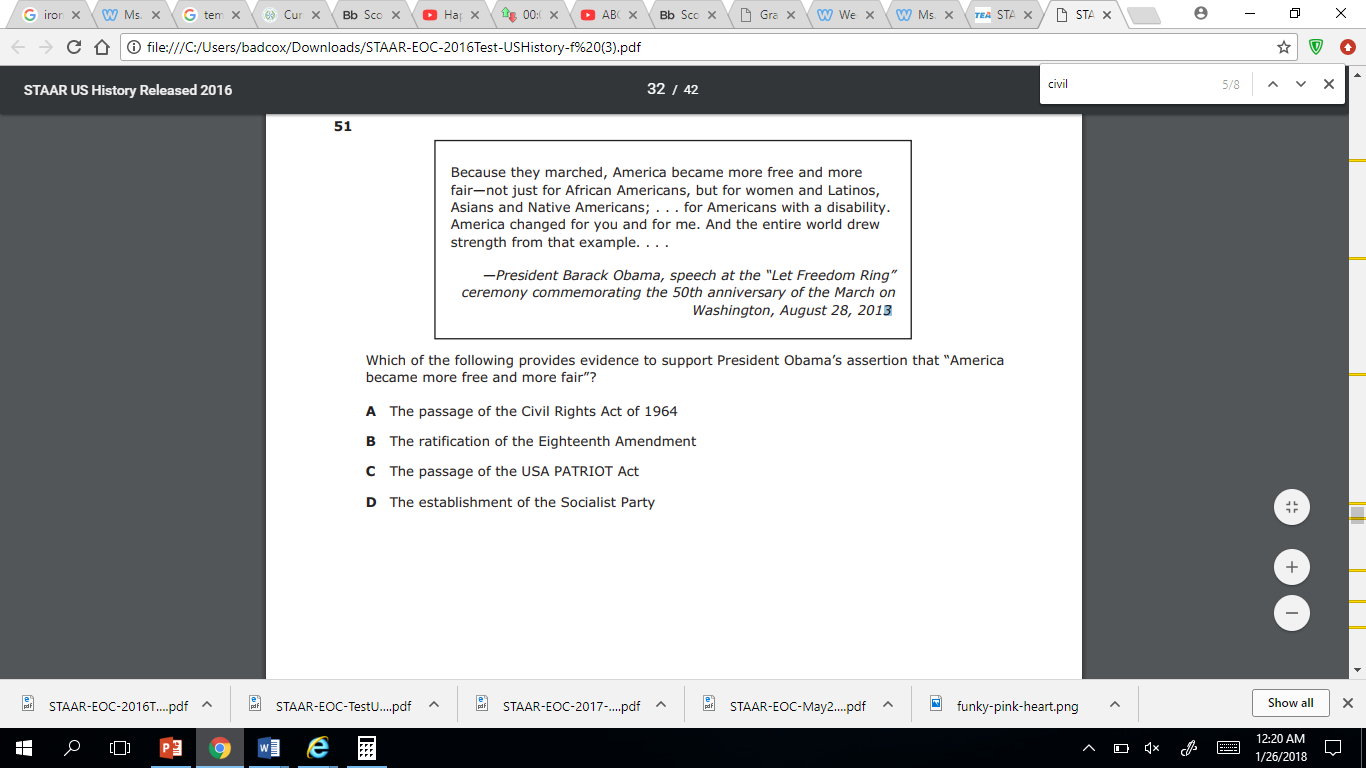 6.)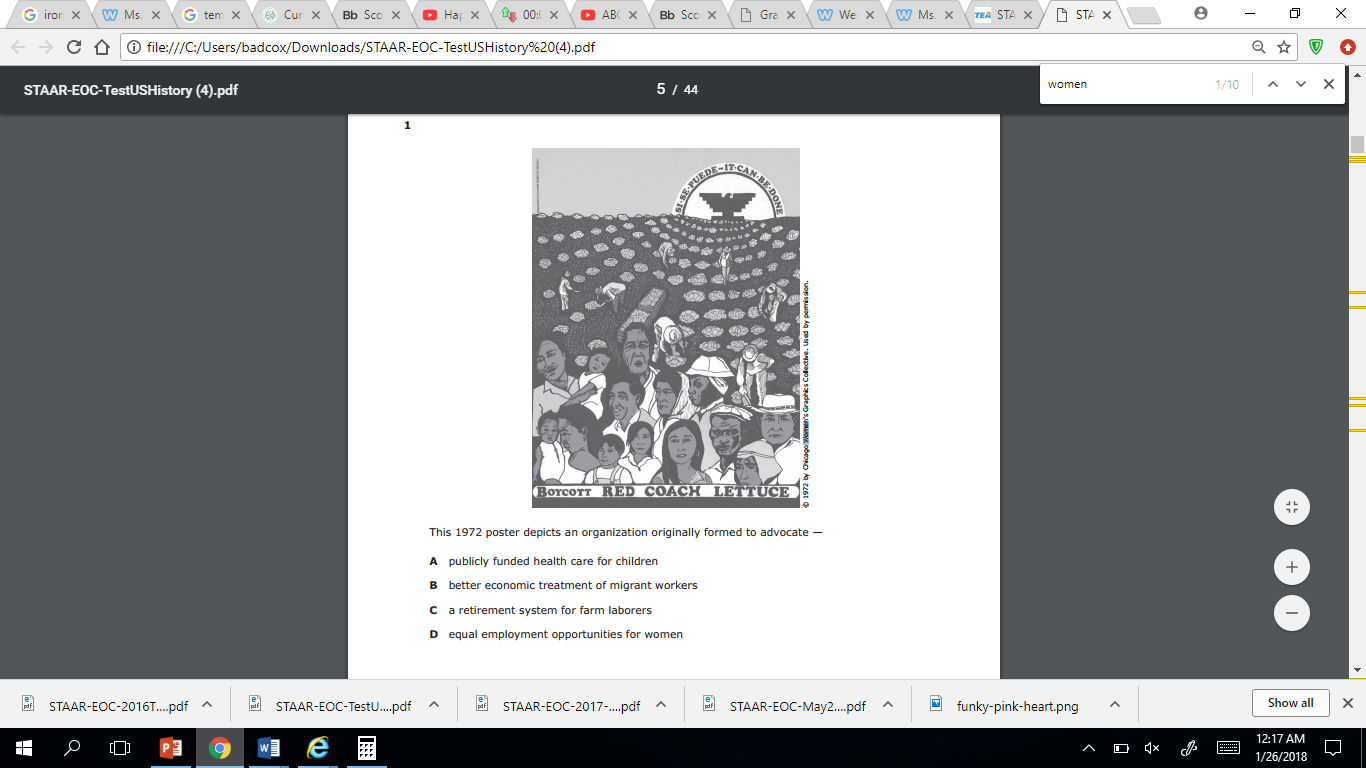 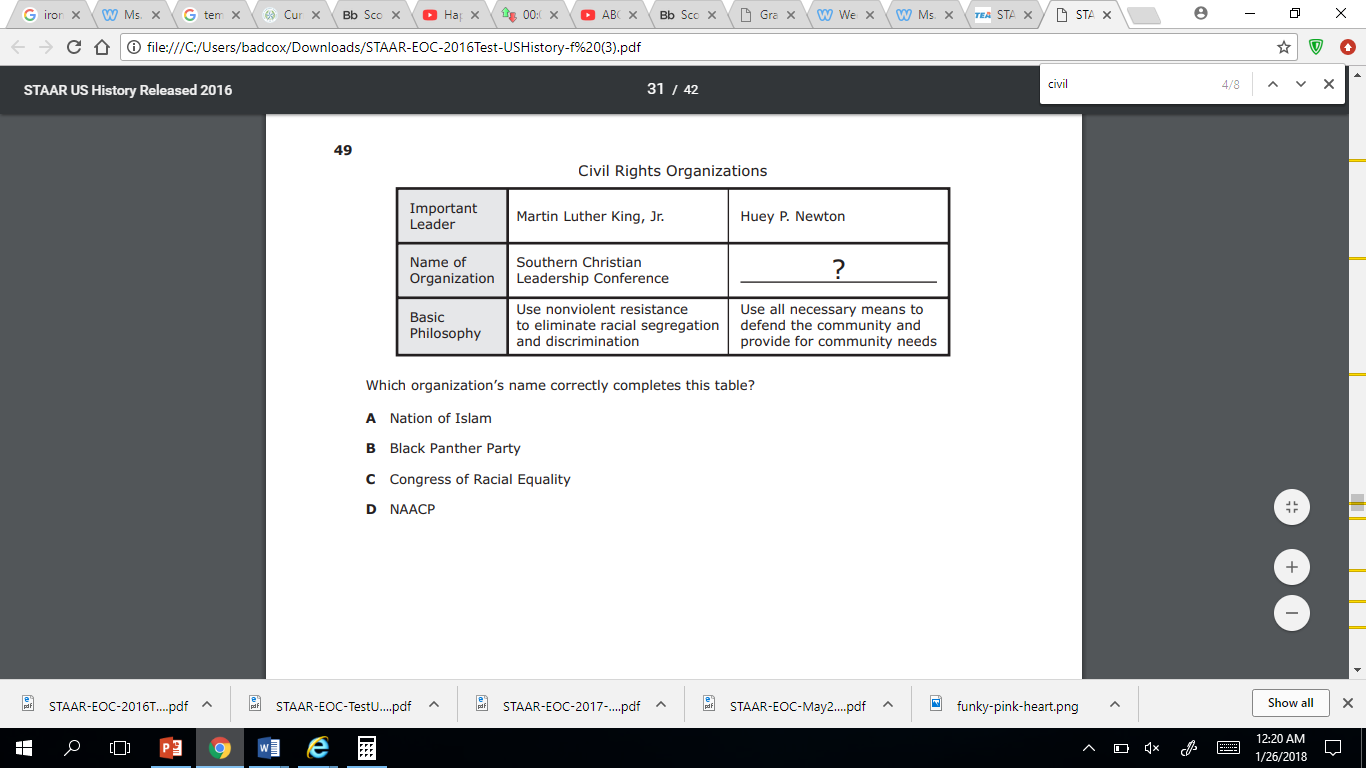 7.)8.)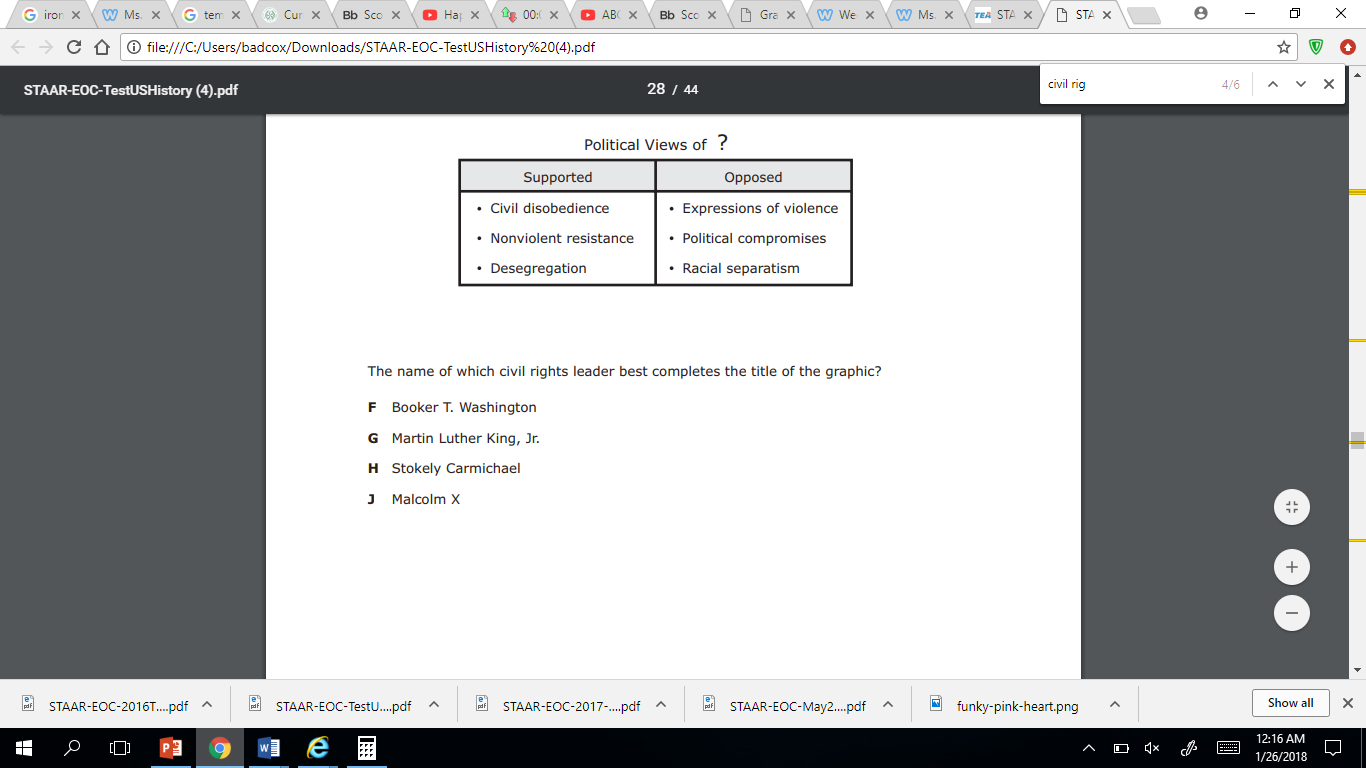 9.) 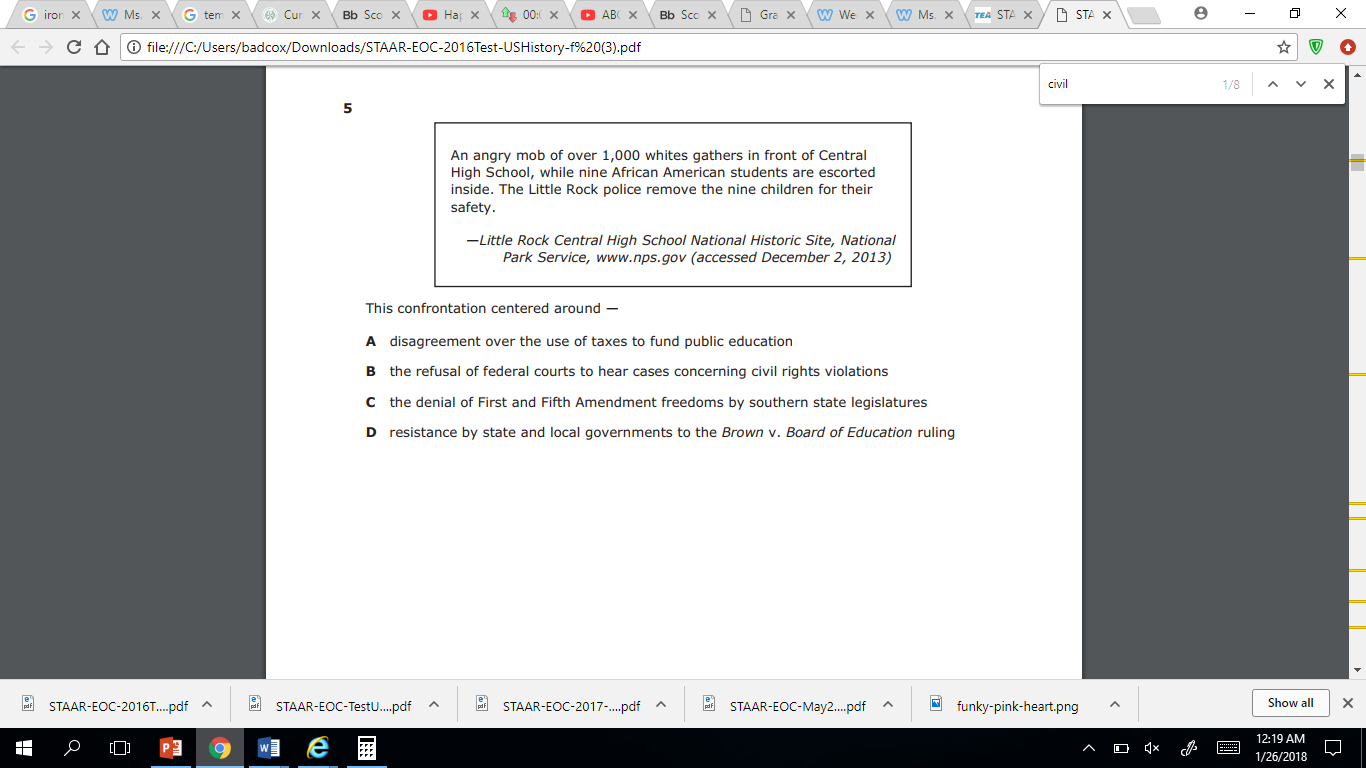 10.)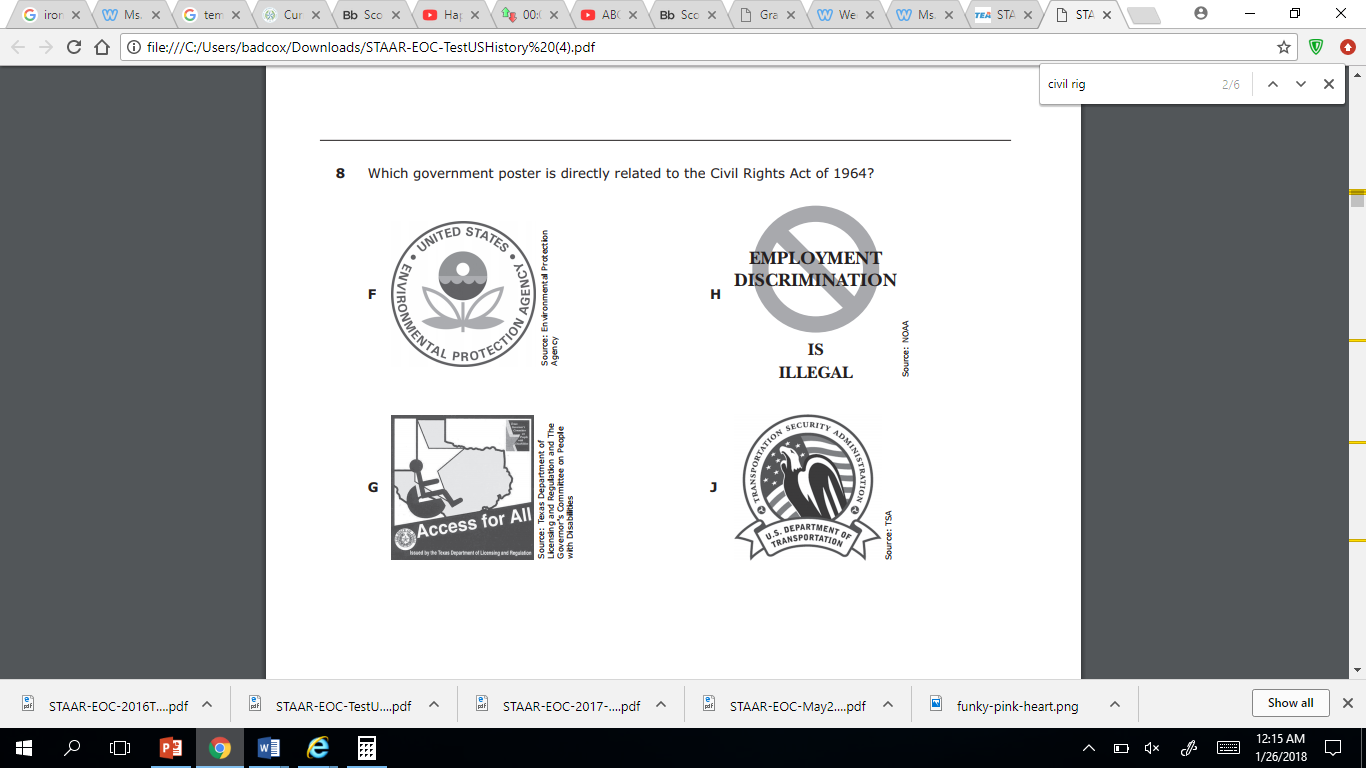 11.)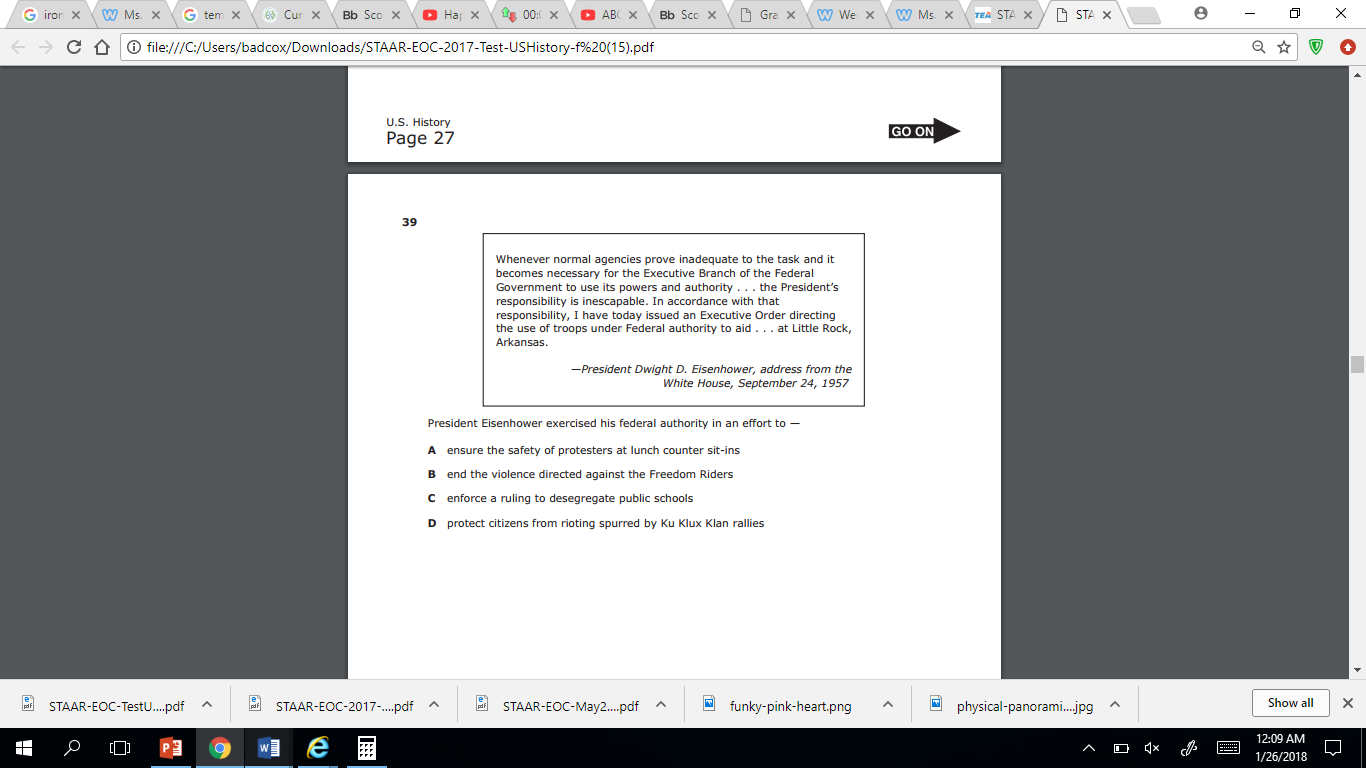 12.)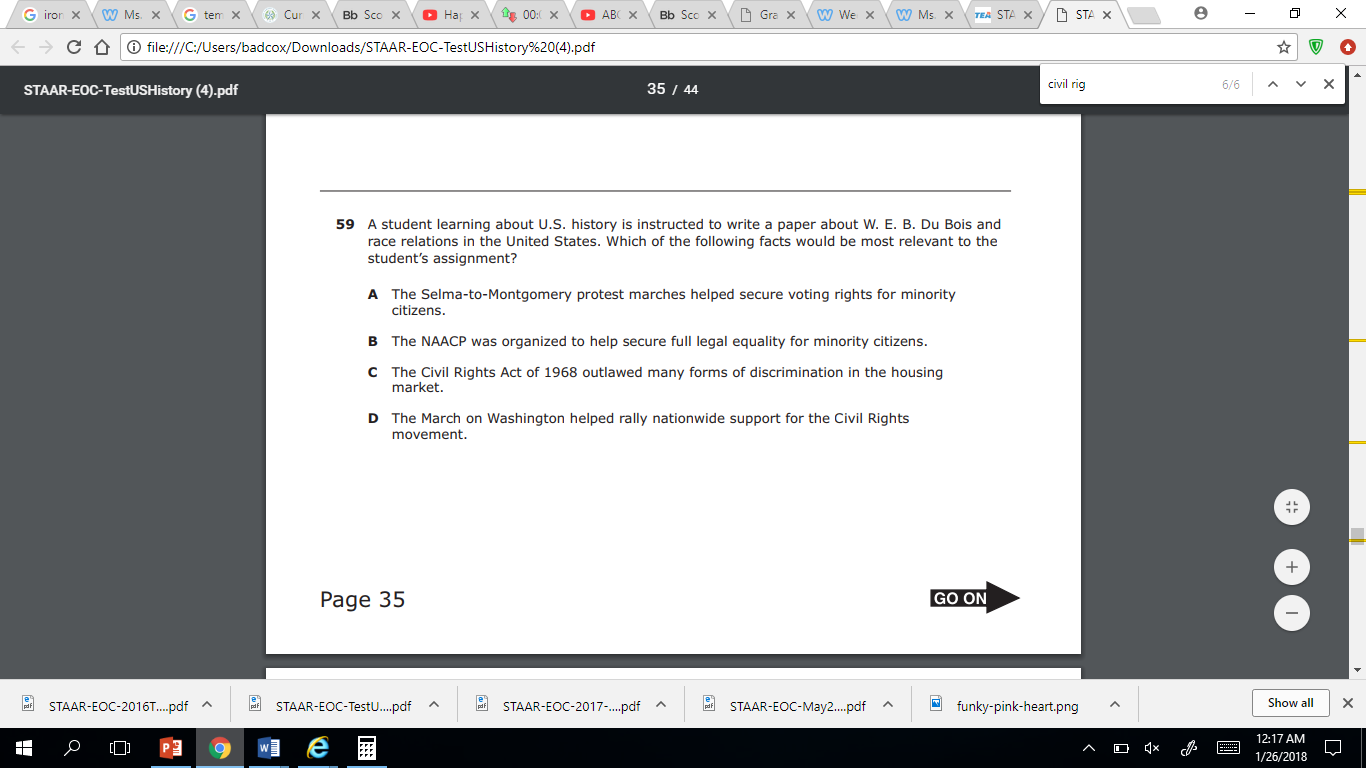 13.)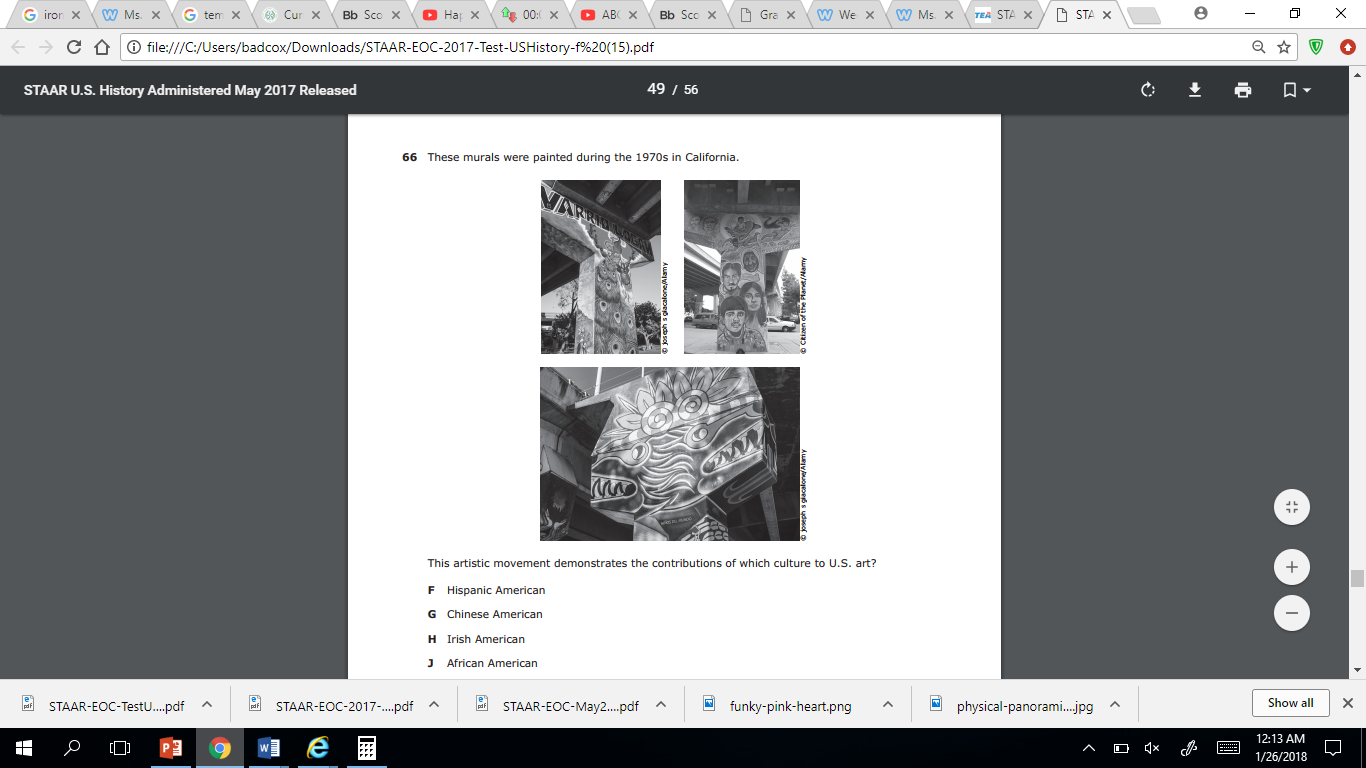 14.)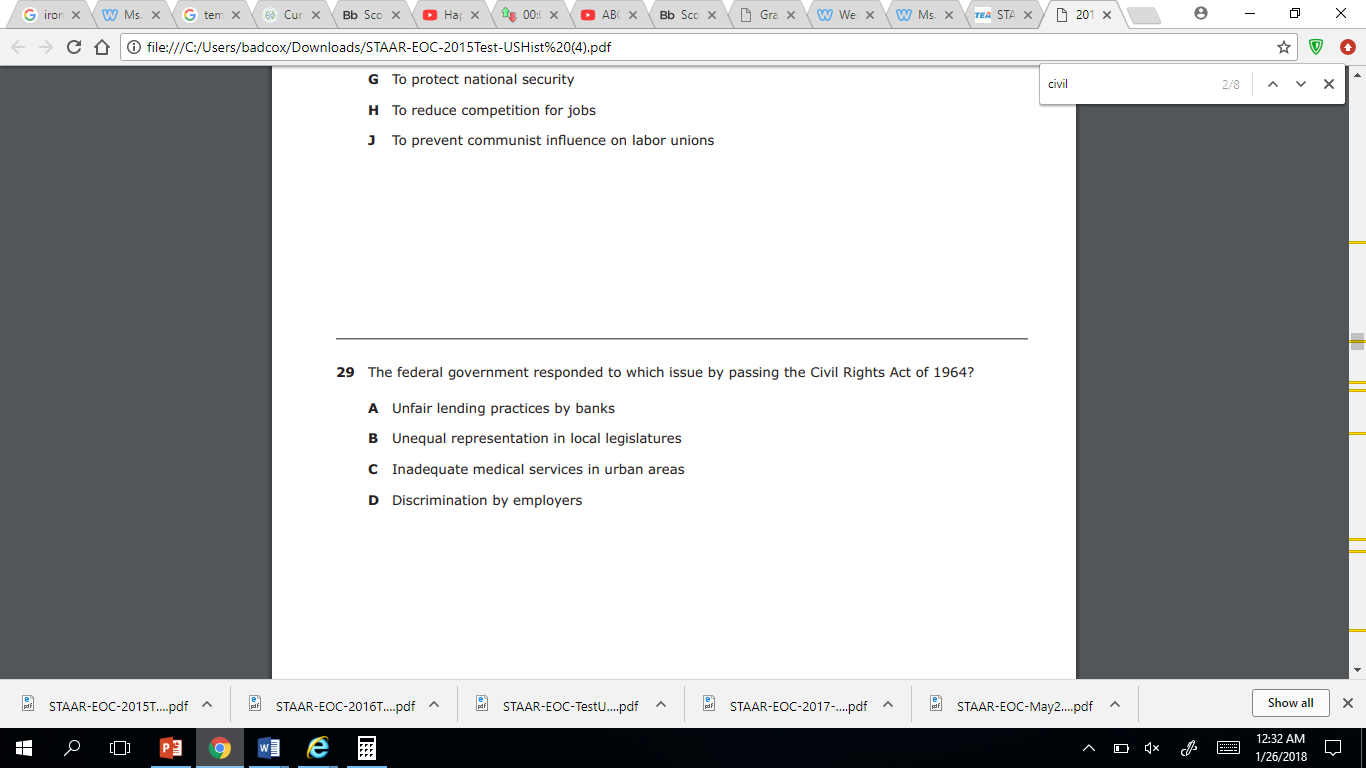 15.)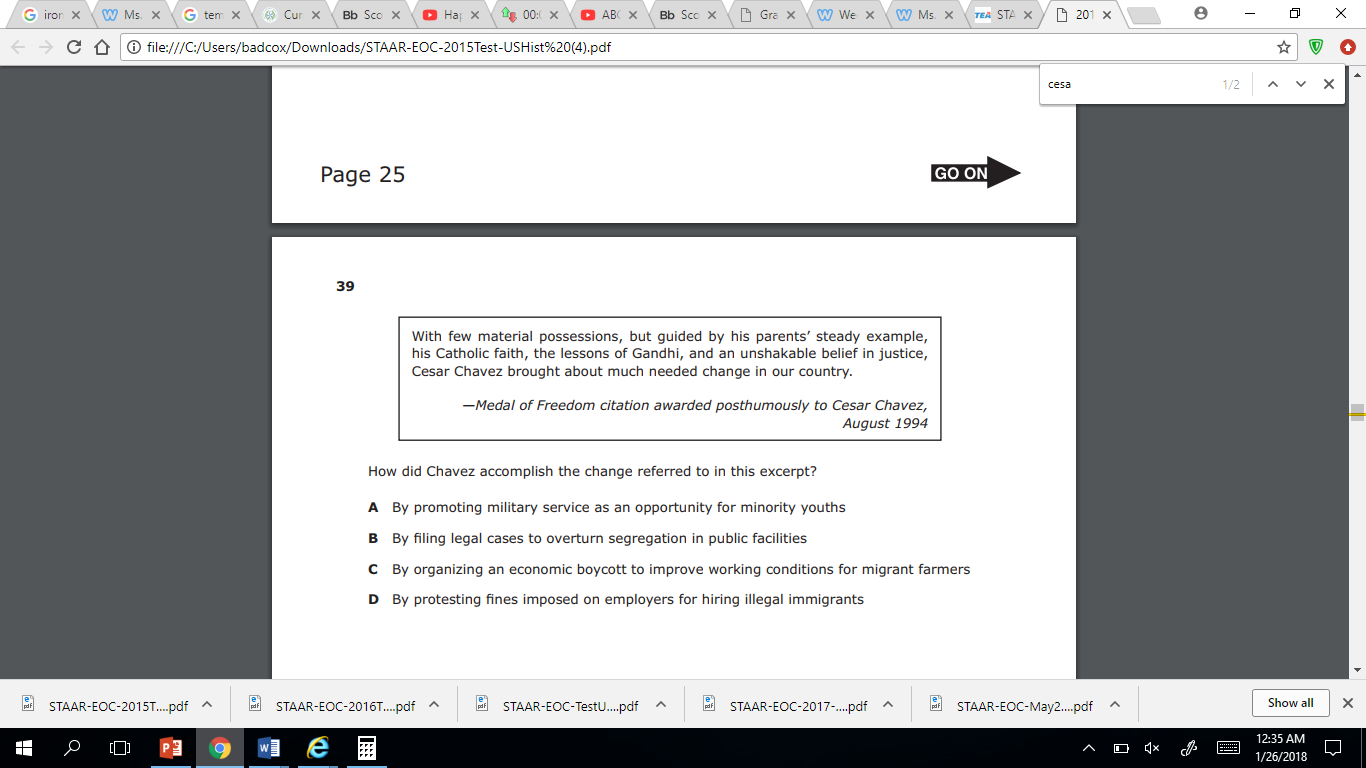 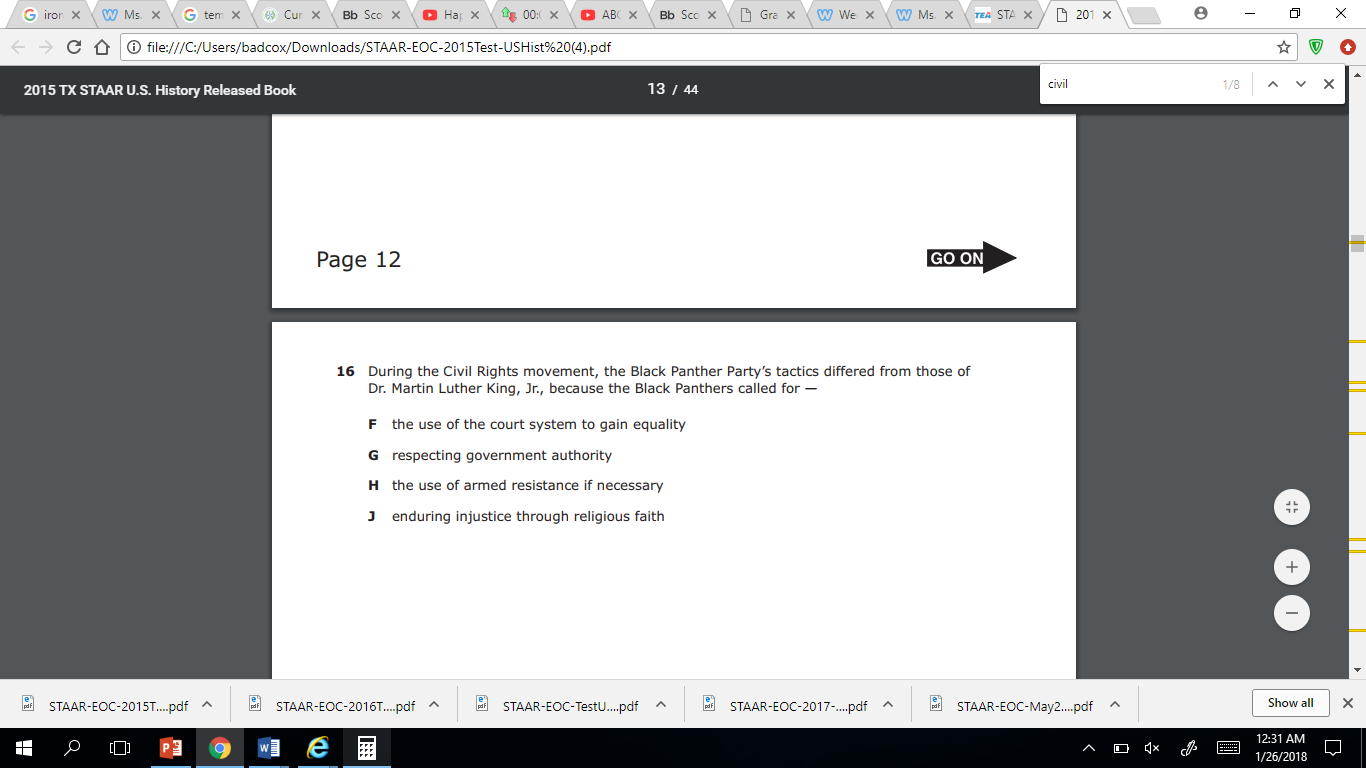 16.)17.)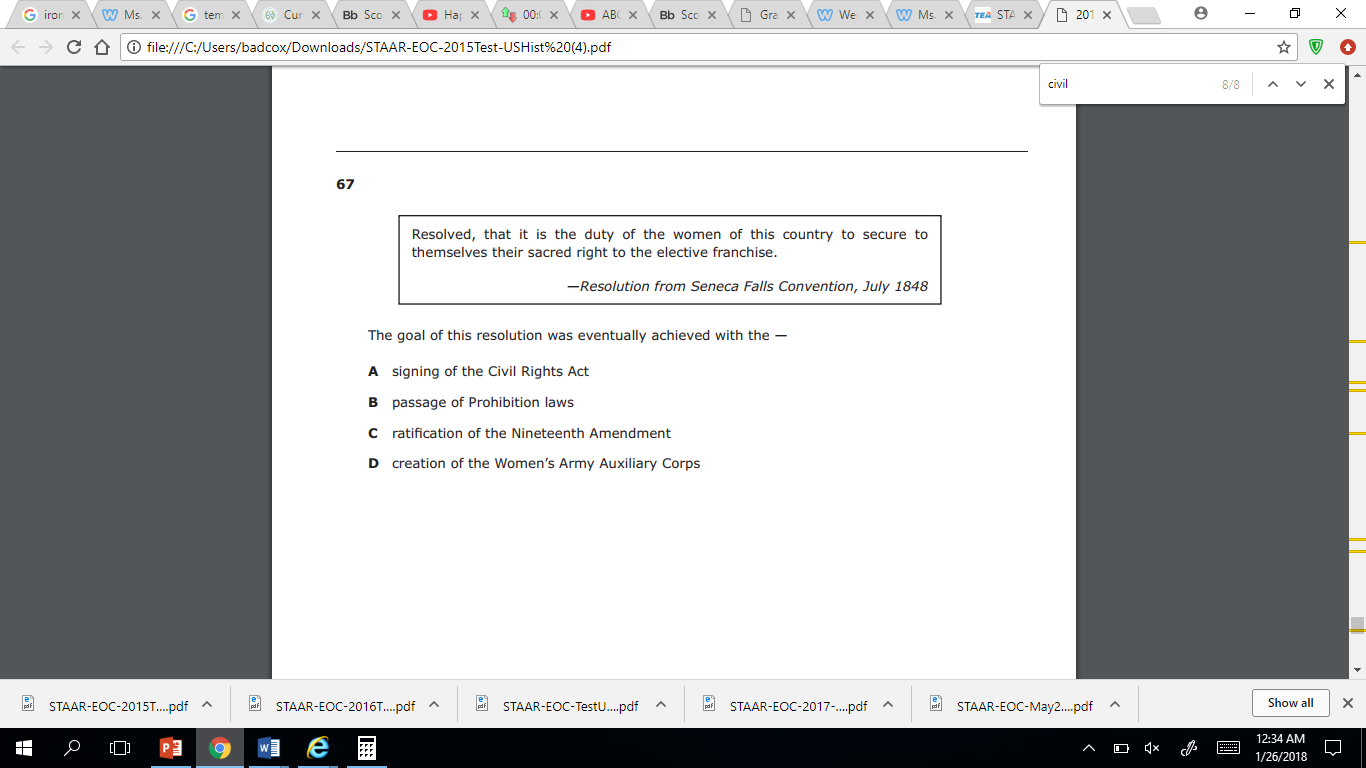 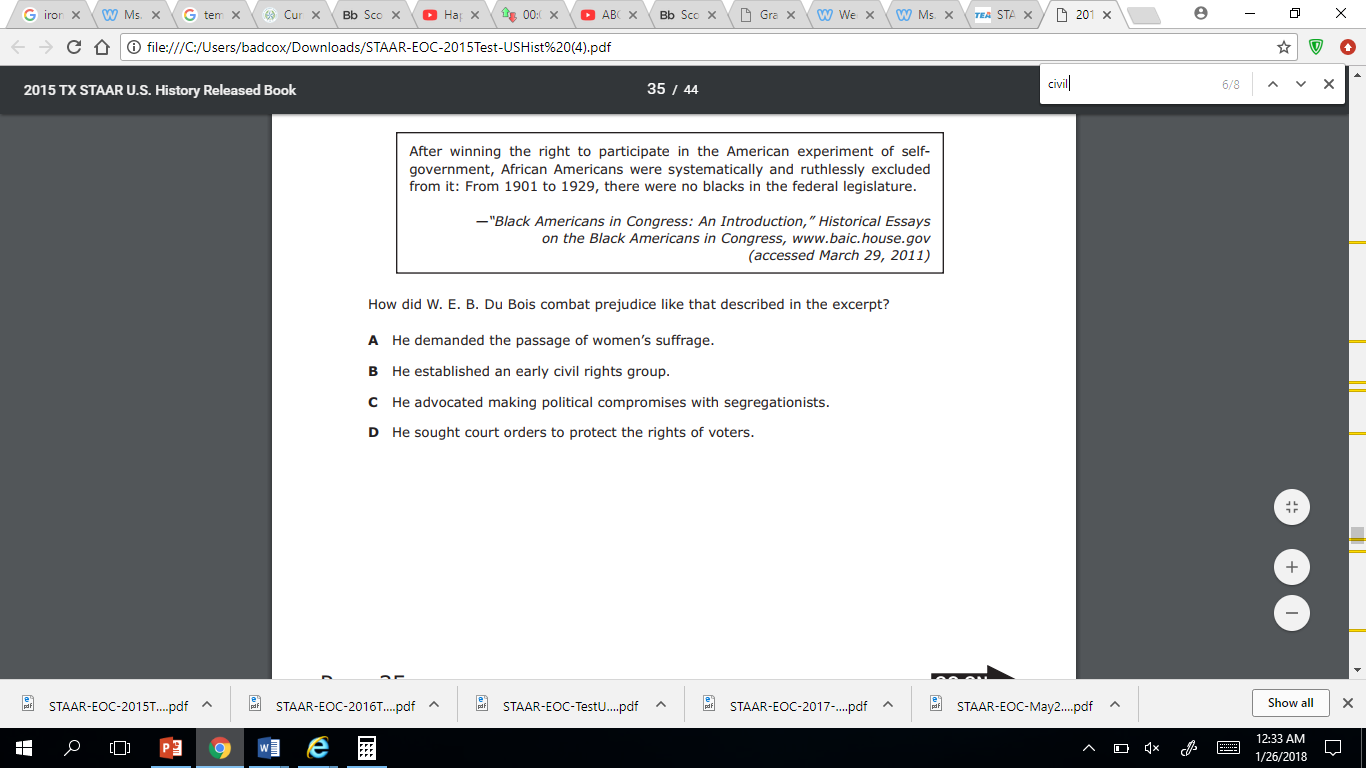 18.)19.)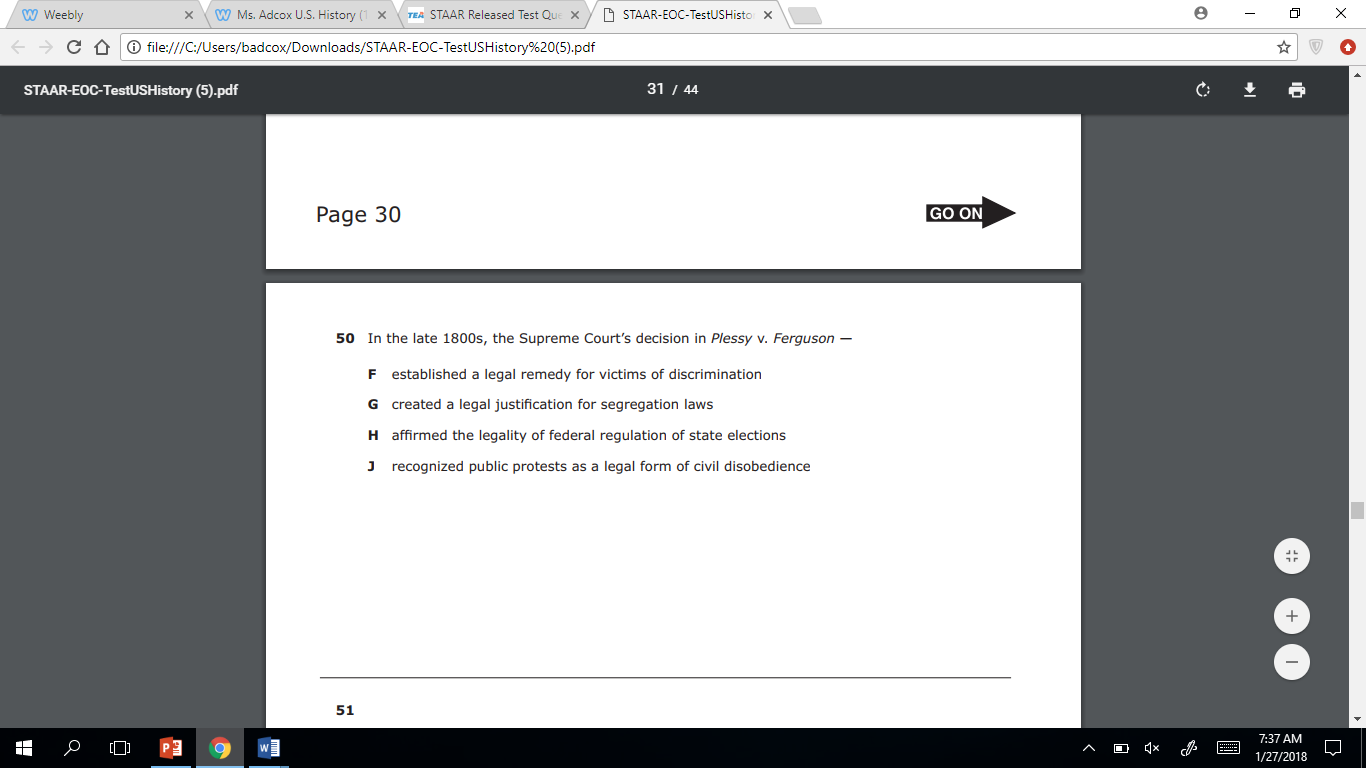 20.) Following the arrest of Rosa Parks in 1955, African Americans protested racial segregation on buses in Montgomery, Alabama by refusing to ride the city’s public transit system. This mass protest lasted for over a year and ended with the U.S. Supreme Court ruling that segregation on public buses is unconstitutional.  What type of political activity is described in this event?A. Lobbying B. RecallingC. RiotingD. Boycotting21.) We conclude that in the field of public education the doctrine of “separate but equal” has no place. Separate educational facilities are inherently unequal.This quotation expresses the decision in the 1954 Supreme Court case-Brown v. Board of EducationRoe v. WadeVirginia v. LovingPlessy v. Ferguson22.) I think that if there’s going to be a flowing of blood, that it should be reciprocal. The flow of blood should be two ways. Black people shouldn’t be willing to bleed, unless white people are willing to bleed. And black people shouldn’t be willing to be nonviolent, unless white people are going to be nonviolent.According to the beliefs proposed, whom does this quote belong to?Martin Luther King Jr.President JohnsonMalcom XRosa Parks 23.) Each suburban wife struggles with it alone. As she made the beds, shopped for groceries, matched slipcover material, ate peanut butter sandwiches with her children, chauffeured Cub Scouts and Brownies, lay beside her husband at night- she was afraid to ask even of herself the silent question-- 'Is this all?” According to the beliefs proposed in the book The Feminine Mystique, whom does this quote belong to?Betty FriedanSusan B. AnthonyIda B. WellsRosa Parks 24.) An analysis of the civil rights leadership of Martin Luther King Jr. and Malcom X would show that each chose a different method to try to achieve racial justice.A. TrueB. False25.) The civil rights movement gained momentum after Martin Luther King Jr. was assassinated.A. True	B. False